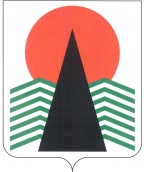 АДМИНИСТРАЦИЯ  НЕФТЕЮГАНСКОГО  РАЙОНАпостановлениег.НефтеюганскО внесении изменений в постановление администрации Нефтеюганского района от 11.12.2017 № 2296-па «О подготовке документации по планировке межселенной территории Нефтеюганского района»	В соответствии со статьей 43 Федерального закона от 06.10.2003 № 131-ФЗ 
«Об общих принципах организации местного самоуправления в Российской Федерации», статьей 42 Устава муниципального образования Нефтеюганский район, на основании заявлений общества с ограниченной ответственностью 
«Альянс-Инжиниринг» (далее – ООО «Альянс-Инжиниринг») от 24.02.2018 
№ 40-02/18  п о с т а н о в л я ю:Внести изменения в постановление администрации Нефтеюганского района от 11.12.2017 № 2296-па «О подготовке документации по планировке межселенной территории Нефтеюганского района», изложив приложение № 4 к постановлению 
в редакции согласно приложению к настоящему постановлению.Настоящее постановление подлежит опубликованию в газете «Югорское обозрение» и размещению на официальном сайте органов местного самоуправления Нефтеюганского района.Контроль за выполнением постановления возложить на директора 
департамента имущественных отношений – заместителя главы Нефтеюганского 
района Ю.Ю.Копыльца.Глава района							Г.В.ЛапковскаяПриложение к постановлению администрации Нефтеюганского районаот 04.04.2018 № 483-паСХЕМА размещения линейного объекта: «Строительство поисково-оценочной скважины № 63 
и подъезда к ней на Верхнесалымском месторождении»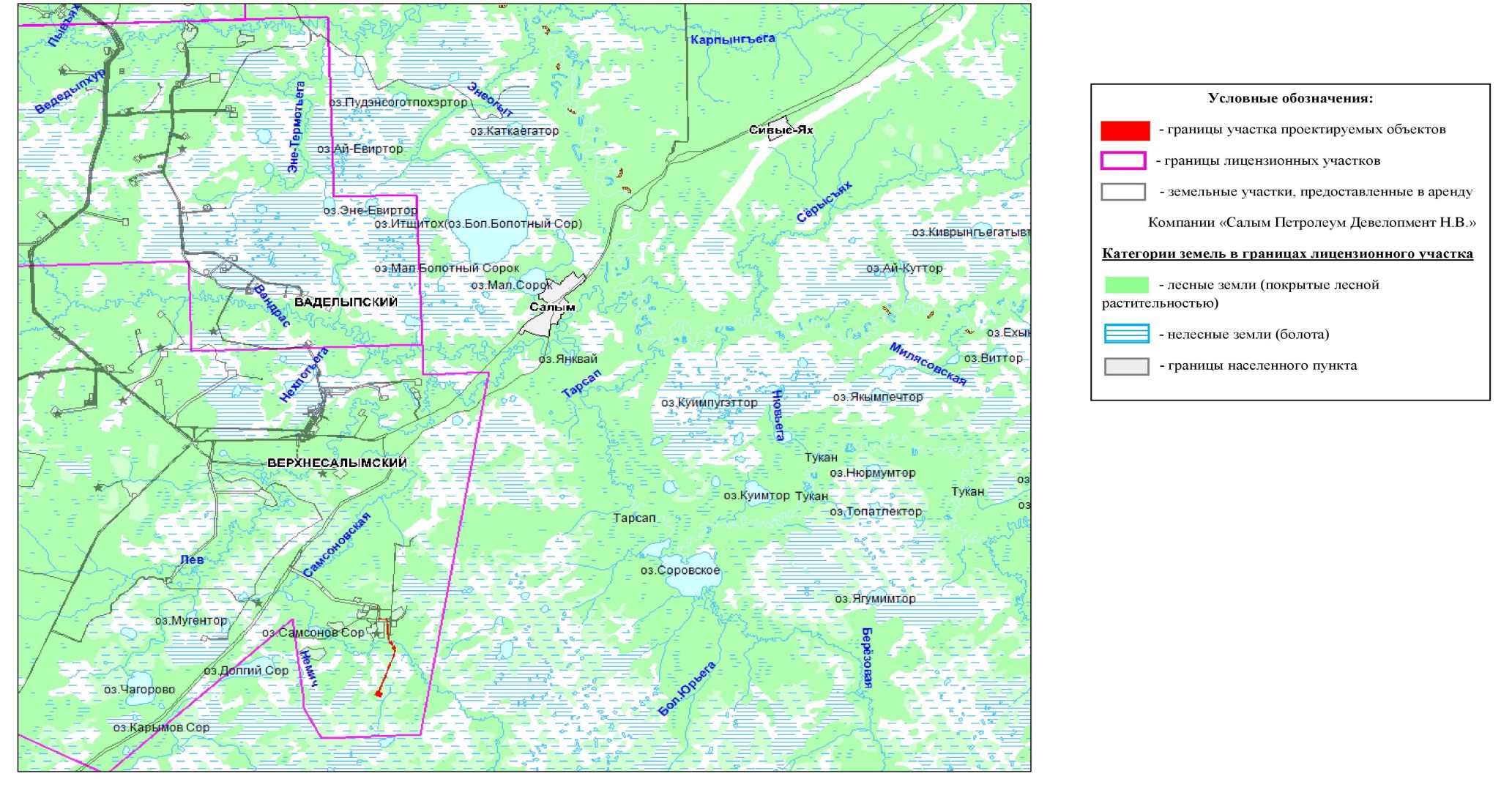 04.04.2018№ 483-па№ 483-па